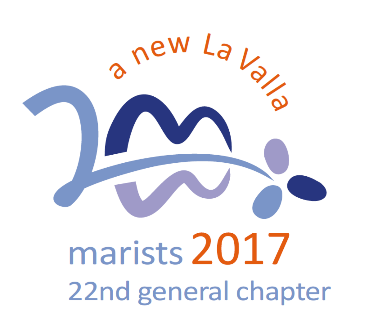 As a global charismatic family, a beacon of hope in this turbulent worldJesus, today you continue to call us to relate to others in a fundamentally new way (Mark 3, 20-31, 31-35), to listen to your Word and put it into practice, with urgency and without excluding anyone.You are pressuring us to set out immediately on pathways that lead to the future: that is, as Champagnat Marists to:form homes that are a light on the hill for those around, giving ourselves whole-heartedly to creating a family style of life that is open to all.promote and nourish Marist life in all its diversity, working towards our deeply-felt desire to act as “one global body”.be open, in all simplicity, to make ourselves available to go beyond geographic or provincial boundaries.rediscover, as Brothers [and Champagnat Marists], the original passion that inspired us to be Marists.Question:What could be one goal for us as a school to be part of the global Champagnat Marist family? How can we be a beacon of hope in this turbulent world?The Reflections for 2018 are based on the Calls of the XXII General Chapter held in October 2017.  http://lavalla200.champagnat.org/en/ 